.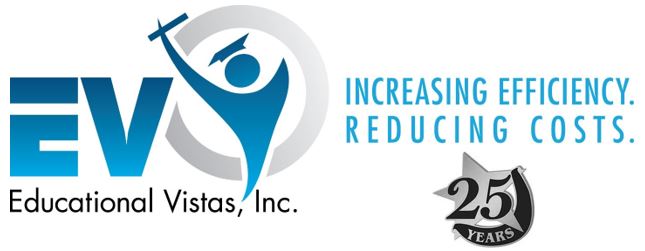 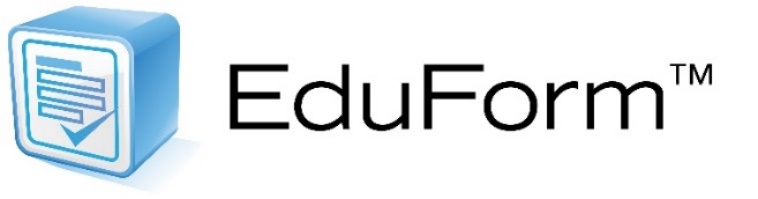 

EduForm is a sophisticated product for the development & use of integrated online forms linked to any Student Information System (SIS) 
& other required district/BOCES databases:
Creates exclusive forms to meet any need & requirementsConverts any existing paper form into an online, web-based formMaintains course, section, homeroom, & specials relationshipsDisplays any student demographics, program, & other dataAuto-populates from other data systems to make informed decisionsSecures login with LDAP, SAML, & Google authenticatorOffers customizable approval paths & notificationUses web-based SSL security & fully encrypted Exports data on-demand to any system Links directly to SafeSchoolsNYTM, DataMateTM, StaffTracTM, Curriculum DeveloperTM, & Academic Intervention Management System (AIMSTM)Keeps all information housed & available on-demand for 26 years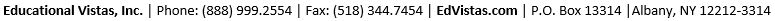 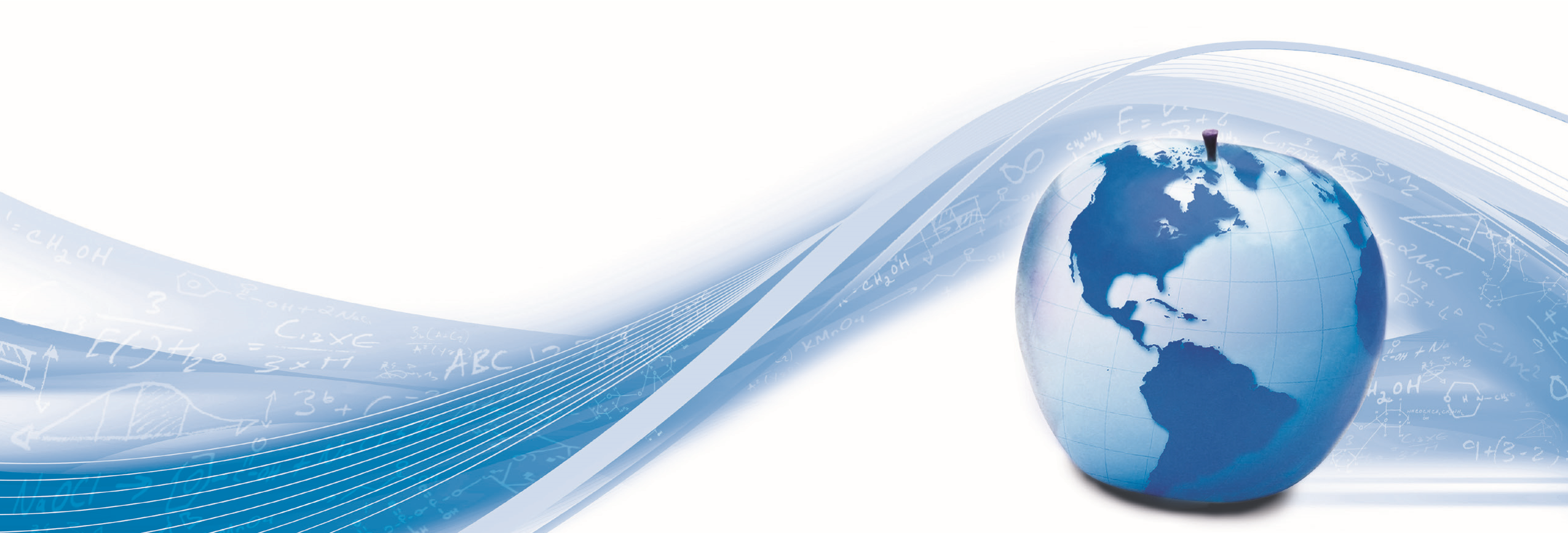 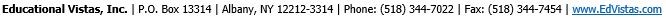 